EDITAL SEMECE Nº 011/2024/Alcinópolis-MSSELEÇÃO E CADASTRO DE RESERVA PARA FORMADOR MUNICIPAL PELO PROGRAMA MS ALFABETIZA - TODOS PELA ALFABETIZAÇÃO DA CRIANÇA E PELO COMPROMISSO NACIONAL CRIANÇA ALFABETIZADAA Secretaria  Municipal de Alcinópolis-MS em parceria com a Secretaria de Estado de Educação de Mato Grosso do Sul, no uso de suas atribuições, instituído pela Lei n. 5.724, de 23 de setembro de 2021 e suas alterações, na Lei n. 6.168, de 20 de dezembro de 2023, Decreto nº 15.896, de 14 de março de 2022, Resolução/SED n. 4.177, de 5 de abril de 2023, Decreto Federal n. 11.556, de 12 de junho de 2023, torna pública a seleção para cadastro de servidores públicos para atuarem como  colaboradores no Programa MS Alfabetiza - Todos pela Alfabetização da Criança e no Compromisso Nacional Criança Alfabetizada, na função de Formador Municipal para o Ensino Fundamental Anos Iniciais, com  o objetivo de realizar ações pedagógicas a partir de formações continuadas de professores, conforme estabelecido neste Edital.1. DAS DISPOSIÇÕES PRELIMINARES1.1. O presente processo seletivo tem por objetivo selecionar e formar quadro de servidores públicos para a função de “Formador Municipal” no âmbito do Programa MS Alfabetiza - Todos pela Alfabetização da Criança e do Compromisso Nacional Criança Alfabetizada;1.2. Os(as) candidatos (as) selecionados (as) farão parte do cadastro reserva de colaboradores do Programa MS Alfabetiza - Todos pela Alfabetização da Criança e do Compromisso Nacional Criança Alfabetizada e poderão ser chamados(as) para o desenvolvimento e execução da função de Formador Municipal do Programa, com carga horário de 20 (vinte) horas semanais; 1.2.1 Ressalta-se que a forma de cumprimento da carga horária será acordado com a Secretaria Municipal de Educação, sem prejuízo da carga horária relativa ao cargo já ocupado pelo servidor.1.3. Para fins desta seleção, os “Formadores Municipais” serão distribuídos de acordo com a necessidade da Secretaria Municipal de Educação, considerando o número de professores regentes inscritos nas Formações Continuadas para Professores Regentes do Ensino Fundamental Anos Iniciais;1.4. O interessado se inscreverá para concorrer à função de “Formador Municipal”, de acordo com a descrição do Item 4 deste edital;1.5. O Colaborador na função de Formador Municipal terá direito ao percebimento de bolsa, nos termos previstos no Decreto nº 15.896, de 14 de março de 2022, em decorrência de adesão ao Programa MS Alfabetiza – Todos pela Alfabetização da Criança e ao Compromisso Nacional Criança Alfabetizada pelo Município, formalizado com o Estado de Mato Grosso do Sul, representado pela Secretaria de Estado de Educação.1.6. O pagamento da bolsa ocorrerá por conta de dotação orçamentária própria da Secretaria de Estado de Educação, provenientes do incremento de arrecadação tributária, nos termos do art. 212 da Constituição Federal.1.7. Fica assegurado à comissão organizadora da Secretaria Municipal de Educação de Alcinópolis-MS o direito de cancelar, no todo ou em parte, esta seleção, mediante justificativa, sem que caiba, em decorrência dessa medida, qualquer indenização, compensação ou reclamação dos participantes.2. DOS REQUISITOS2.1. O candidato deverá atender aos seguintes critérios:deverá ser servidor público municipal, preferencialmente, efetivo e não ter cargo em comissão;possuir titulação mínima de Licenciatura em Pedagogia; ter experiência comprovada de atuação, seja na educação infantil e/ou na alfabetização, de no mínimo 3 (três) anos;ter disponibilidade de 20 (vinte) horas semanais para se dedicar à função de Formador Municipal, inclusive aos finais de semana;ter disponibilidade para realizar estudos que fundamentam as atividades do Programa MS Alfabetiza;atender todas as atribuições de Formador Municipal; g) não acumular o recebimento de bolsa de outros órgãos ou entidades da Administração Pública Federal, Estadual ou Municipal.3. DAS ATRIBUIÇÕES DA FUNÇÃO 3.1. O Formador Municipal deverá:I -  realizar o processo de formação presencial e virtual dos professores das redes estadual e municipal, das turmas atendidas pelo Programa em que estiverem alocados, de acordo com as orientações estabelecidas pelas SED-MS e Secretaria Municipal de Educação;II - orientar e apoiar os professores na utilização do material didático complementar e na implementação das ações do processo formativo;III - incentivar e acompanhar a participação dos cursistas nos encontros formativos, presencial e virtual;IV - participar das reuniões e encontros formativos realizados pela SED-MS e pela Secretaria Municipal de Educação, vinculadas aos Programas, sendo assíduo e pontual;V - enviar relatórios mensais das ações dos Programas, respeitando o prazo estabelecido;VI- elaborar e encaminhar documentos referentes à operacionalização do processo formativo, tais como a lista de frequência; planilhas de acompanhamento, dentre outros, observando os prazos estabelecidos.4. DO PROCESSO SELETIVO4.1 Será de competência do município instituir uma comissão de seleção que coordenará e organizará o processo seletivo, realizando as atividades de análise documental, julgamentos, análise de recursos e entrevista.4.2 Todas as etapas deste Edital deverão ser amplamente divulgadas no município, inclusive em meios oficiais, garantindo a transparência do processo.4.3 Os eventuais casos, não contemplados pelo Edital, serão analisados pela comissão de seleção de cada município.4.4 A seleção dos Formadores Municipais será feita com instrumentos classificatórios, de acordo com os critérios estabelecidos no item 6 deste Edital.4.5 A classificação obedecerá a ordem decrescente do total de pontos obtidos pelo candidato.4.6 Ocorrendo empate, entre os candidatos classificados o desempate beneficiará, sucessivamente, o candidato que:a) tiver maior tempo de experiência de atuação no magistério; b) obtiver maior pontuação na avaliação curricular (Prova de Títulos);c) tiver maior idade.5. DA INSCRIÇÃO5.1 Os candidatos deverão realizar a inscrição presencialmente na Secretaria Municipal de Educação, situada na Rua Maria Teodora de Freitas Nery, nº 352, centro, Alcinópolis-MS, CEP 79.530-000 no período de 18 e 19 de abril de 2024, no horário das 7h30às 10h30 (matutino) e 13h30 às 16h30 (vespertino), de posse da ficha de inscrição e documentos indicados neste edital.5.2 No caso de inscrição por procuração, será exigida a entrega do respectivo mandato, acompanhado de cópia do documento de identidade do candidato, e a apresentação da identidade do procurador. Deverá ser entregue uma procuração para cada candidato, que ficará retida. O candidato assumirá as consequências de eventuais erros cometidos por seu procurador ao efetuar a inscrição.5.3 Não haverá a cobrança de taxa para inscrição e participação neste Processo Seletivo.5.4 Antes de efetuar a inscrição, o candidato e procurador, quando for o caso, deverá/ão tomar conhecimento do disposto neste Edital e certificar-se de que preenche todos os requisitos exigidos.5.5 As informações prestadas no ato da inscrição serão de inteira e exclusiva responsabilidade do candidato e procurador, quando for o caso.5.6 O município de opção do candidato deverá estar em consonância com a sua atual lotação.5.7 O candidato ao cadastro reserva de Formador Municipal, no ato da inscrição, deverá preencher o formulário de inscrição e apresentar as cópias dos seguintes documentos:Documento oficial de identificação com foto;CPF;Holerite atualizado;Diploma de conclusão de nível superior conforme estabelecido no item dos requisitos;Comprovação de experiência profissional de atuação no magistério, seja na educação infantil ou na alfabetização, de no mínimo 03 (três) anos. Para comprovação de experiência, somente serão aceitos os seguintes documentos: a) No setor privado: cópia da carteira de trabalho, ou equivalente, ou declaração do Diretor do Estabelecimento de Ensino informando o período do contrato (início e fim, se for o caso), com a descrição da espécie do serviço realizado e a identificação das atividades desenvolvidas. b) No setor público: cópia da carteira funcional, termo de posse ou cabeçalho do holerite, que indiquem a data de ingresso no serviço público.5.8 Não serão aceitos documentos ilegíveis, não identificáveis e/ou danificados ou qualquer documento digital sem certificação.5.9 Não serão aceitas as inscrições realizadas em desacordo com as normas, os prazos e os procedimentos especificados neste Edital, sendo vedada a inscrição condicional, extemporânea ou por qualquer outro meio que não o previsto no presente regulamento.6. DOS PROCEDIMENTOS E CRITÉRIOS DO PROCESSO DE SELEÇÃO6.1 Os candidatos devidamente inscritos participarão do processo de seleção, que constará da etapa de “Análise Curricular”, de caráter classificatório e obrigatório e, se for de interesse do município, pode ser realizada etapa de “Entrevista”, de acordo com os critérios abaixo.6.1.1 Análise CurricularEtapa obrigatória, a ser realizada de forma presencial, no respectivo município para o qual o candidato se inscreveu.O candidato deverá apresentar os documentos originais comprobatórios, exigidos e anexados no ato da inscrição.O candidato deverá apresentar os títulos originais e comprovatórios a concorrer pontos na etapa de análise curricular, de acordo com o quadro de pontuação descrito no Anexo I.A autenticação será feita no ato da entrega, apresentando a cópia e o original dos documentos, ao responsável pela seleção, o qual ao autenticar, conferindo com o original, assume administrativa, civil e criminalmente a responsabilidade pela autenticação.Não serão considerados os pontos que excederem ao valor máximo estabelecido em cada item do quadro de pontuação para avaliação curricular (Anexo I), bem como os que não corresponderem às características estabelecidas em cada item.Os pontos obtidos na Análise Curricular serão somados aos pontos da Entrevista, caso esta seja realizada, a fim de classificação do candidato no processo seletivo.O candidato será eliminado sumariamente, se não apresentar a documentação comprobatória completa ou apresentá-la de forma inverídica.6.1.2 EntrevistaEm caso de entrevista, deverá ser realizada de forma presencial, no respectivo município para o qual o candidato se inscreveu.A entrevista será conduzida pela Comissão de Seleção Municipal, de acordo com os critérios estabelecidos no ANEXO I deste Edital.6.2 Será considerado aprovado o candidato que obtiver média final, resultado da soma dos pontos obtidos na primeira e segunda etapa (se houver), igual ou superior a 20 (vinte) pontos.6.3 Os resultados finais da(s) etapa(s) serão homologados pela Secretaria Municipal de Educação por meio de uma relação, em ordem de classificação, com nomes dos servidores públicos considerados aptos, neste processo seletivo.6.4 O candidato poderá interpor recurso à Comissão de Seleção Municipal:No prazo de 1(um) dia, contado a partir da data de publicação do resultado de cada etapa, por meio do Diário Oficial da Prefeitura Municipal de Alcinópolis-MS;O recurso deverá ser individual com menção ao Item em que o candidato se julgar prejudicado, devidamente fundamentado, devendo indicar os números do CPF, na referida solicitação;Será indeferido, sumariamente, o pedido de recurso não fundamentado, que possuir linguagem ofensiva ou não contiver dados necessários à identificação do candidato;Em hipótese alguma, será concedido pedido de revisão de recurso.7. DAS VAGAS7.1 Os candidatos selecionados serão convocados pela Secretaria Municipal de Educação para atuar como Formador Municipal de acordo com as necessidades do município.7.2 A aprovação no processo seletivo não garante a imediata participação nos Programas.7.3 O número de vagas poderá sofrer alterações de acordo com a demanda de cada município, ficando sob a responsabilidade da Comissão de Seleção a adequação proporcional ao número de professores inscritos nas Formações Continuadas.7.4 Os aprovados que não forem convocados, constituirão o cadastro reserva de Colaboradores do Programa MS Alfabetiza - Todos pela Alfabetização da Criança e do Compromisso Nacional Criança Alfabetizada na função de Formador Municipal.7.5 O tempo de vigência do vínculo aos Programas será definido no Termo de Compromisso, podendo ser prorrogado pela SED-MS, conforme limite máximo previsto em legislação, seja para execução da ação inicialmente planejada ou para outras ações previstas no âmbito dos Eixos dos Programas.8. DO CRONOGRAMAO cronograma das fases do presente processo será estabelecido e divulgado pela Secretaria de Municipal de Educação, por meio Diário Oficial da Prefeitura Municipal de Alcinópolis-MS (https://www.alcinopolis.ms.gov.br/).9. DO PAGAMENTO DAS BOLSAS9.1 O Formador Municipal receberá R$ 800,00 (oitocentos reais) mensais durante o tempo da vigência do Termo de Compromisso.9.2 É vetado o pagamento de bolsa a servidor em cargo comissionado, ressalvando os que não possuem dedicação exclusiva.9.3 O valor da bolsa será creditado diretamente na conta bancária (conta corrente ou poupança) do profissional da educação, que deverá ser informada no momento da assinatura do Termo de Compromisso.9.4 Caso haja alteração nos dados bancários do colaborador após a assinatura do Termo de Compromisso, os dados da nova conta deverão ser imediatamente informados à Secretaria Municipal de Educação, que deverá informar à SED-MS.9.5 A SED-MS poderá cancelar ou suspender o pagamento da bolsa a qualquer momento, caso seja constatado o não cumprimento por parte do colaborador, das obrigações constantes no Termo de Compromisso.9.6 O tempo de vigência do Termo de Compromisso poderá ser prorrogado pela comissão organizadora, conforme limite máximo previsto em legislação.9.7 O desligamento do profissional, que atua no âmbito do Programa MS Alfabetiza - Todos pela Alfabetização da Criança e do Compromisso Nacional Criança Alfabetizada, na função de Formador Municipal, poderá ocorrer nos termos previstos na Resolução/SED n. 4.177, de 5 de abril de 2023.10. DISPOSIÇÕES FINAIS10.1 O candidato quando chamado no processo seletivo deverá assinar o Termo de Compromisso.10.2 Os casos omissos no presente Edital serão analisados e resolvidos pela Comissão de Seleção Municipal.10.3 Fica reservado à SED-MS e a Secretaria Municipal de Educação o direito de homologar, prorrogar, revogar ou anular o presente Edital.10.4 O prazo de validade deste processo seletivo será de até 2 (dois) anos, prorrogável por igual período, a critério do Município, contados da data de publicação deste Edital.Alcinópolis-MS, 17 de abril de 2024.ANEXO I DO EDITAL SEMECE Nº 011/2024/Alcinópolis-MSQUADRO DE PONTUAÇÃO PARA AVALIAÇÃO CURRICULARCRITÉRIOS DE ANÁLISE E JULGAMENTO DA ENTREVISTAANEXO II DO EDITAL SEMECE Nº 011/2024/Alcinópolis-MSFICHA DE INSCRIÇÃO SECRETARIA MUNICIPAL DE ALCINÓPOLIS-MSPROGRAMA MS ALFABETIZA – TODOS PELA ALFABETIZAÇÃO DA CRIANÇA E DO COMPROMISSO NACIONAL CRIANÇA ALFABETIZADA  PROCESSO SELETIVO - FORMADOR MUNICIPALFICHA DE INSCRIÇÃOIDENTIFICAÇÃONome:___________________________________________________________________Data de Nascimento ____/____/____        Cor/raça/ etnia:_________________________Sexo: (     ) Masc. (      ) Fem.Nacionalidade:				Naturalidade:			UF:						 CPF:	RG:			Órgão Exp.:			UF:					 Endereço:														 Bairro:			Cidade:				CEP:						 Tel. Res.: (     )		Trab.: (      )_			Cel.: (     )  				E-mail:  	FORMAÇÃO ACADÊMICACurso de Graduação:  		 Instituição:			 UF:	Ano Conclusão:  	Pós-Graduação: ________________________________________________________ Instituição: ___________________________________________________________UF: ____________ Ano Conclusão: ___________ ATIVIDADES PROFISSIONAIS ATUAISInstituição em que trabalha: 		 Endereço completo:  	Rede de ensino: (    ) Municipal (    ) Estadual (    ) FederalCarga horária semanal:  	Vínculo Empregatício: Efetivo (   ) Convocado (    )                                                                                 Função atual na Escola ou na Instituição:(   ) Professor (a)	(    ) Coordenador (a)	(   ) Pedagógico (a) (   ) Outro  	TEMPO DE EXPERIÊNCIA NO MAGISTÉRIO:	AnosDeclaro que CONCORDO com todas as exigências contidas no Edital, e estou CIENTE das condições estabelecidas, para a função à qual concorre, e que, se forem constatadas irregularidades, a qualquer momento, nos documentos por mim apresentados, serei eliminado deste processo seletivo.( ) SIM	( ) NÃO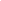 Assinatura do (a) candidato (a)ANEXO III DO EDITAL SEMECE Nº 011/2024/Alcinópolis-MSTERMO DE COMPROMISSO DO FORMADOR MUNICIPALPelo presente instrumento, de um lado a SECRETARIA DE ESTADO  DE EDUCAÇÃO DE MATO GROSSO DO SUL ( SED-MS) , com sede na Avenida do Poeta Manoel de Barros, s/n., bloco 5, Parque dos Poderes Governador Pedro Pedrossian, Campo Grande, Mato   Grosso   do   Sul/MS,   neste   ato   representado   pelo   Secretário   de   Estado   de   Educação,   Sr. Hélio Queiroz Daher, e do outro lado, o Sr. (a) xxxxxxxxxxxxxxxx, CPF xxxxxxxxxx , RG: xxxxxxxx, nascido (a) em xx/ xx / xxxx  , estado civil xxxxx, residente e domiciliado (a) à Rua xxxxxxxxxxxx, nº xxx, bairro xxxxxxxxx, na cidade de xxxxxxxxxxxx, MS, neste ato denominado FORMADOR MUNICIPAL, resolvem, com fundamento na Lei Estadual n. 5.724, de 23 de setembro de 2021, que institui o Programa MS Alfabetiza - Todos pela Alfabetização da Criança, do Decreto Federal n. 11.556, de 12 de junho de 2023, que institui o Compromisso Nacional Criança Alfabetizada e na Lei n. 5.817, de 16 de dezembro de 2021, que autoriza o pagamento de bolsas aos servidores públicos designados para a atuação em projetos, programas, cursos e ações relacionados ao desenvolvimento e à manutenção da Educação Básica, bem como a celebrar o presente TERMO DE COMPROMISSO DO FORMADOR MUNICIPAL, mediante as seguintes cláusulas:CLÁUSULA PRIMEIRA – DAS ATIVIDADES DO FORMADOR MUNICIPALO Formador Municipal desempenha as seguintes atividades, de acordo com a Resolução/SED n.4.177, 05 de abril de 2023:Parágrafo único. O Formador Municipal poderá atuar na formação dos professores dos anos iniciais do Ensino Fundamental, de acordo com a necessidade do município.Art. 28. São atribuições do Formador Municipal do Programa MS Alfabetiza - Todos pela Alfabetização da Criança e do Compromisso Nacional Criança Alfabetizada:I -  realizar o processo de formação presencial e virtual dos professores das redes estadual e municipal, das turmas atendidas pelo Programa em que estiverem alocados, de acordo com as orientações estabelecidas pelas SED-MS e Secretaria Municipal de Educação;II- orientar e apoiar os professores na utilização do material didático complementar e na implementação das ações do processo formativo;III - incentivar e acompanhar a participação dos cursistas nos encontros formativos, presencial e virtual;IV - participar das reuniões e encontros formativos realizados pela SED-MS e pela Secretaria Municipal de Educação, vinculadas ao Programa, sendo assíduo e pontual;V- enviar relatórios mensais das ações do Programa, respeitando o prazo estabelecido;VI- elaborar e encaminhar documentos referentes à operacionalização do processo formativo, tais como a lista de frequência; planilhas de acompanhamento, dentre outros, observando os prazos estabelecidos.CLÁUSULA SEGUNDA – DA JORNADA DA BOLSAAs bolsas serão devidas pela dedicação de 20 (vinte) horas semanais ao Programa, sem prejuízo da carga horária relativa ao cargo já ocupado pelo servidor. CLÁUSULA TERCEIRA – DO VALOR DA BOLSA O Formador Municipal receberá, mensalmente, da SED-MS, em conta bancária indicada ao final deste Termo, a importância de R$ 800,00 (oitocentos reais).CLÁUSULA QUARTA – DO PRAZO DE VIGÊNCIA DO TERMO DE COMPROMISSO
As atividades do Formador Municipal terão duração de até X (xxxxx) meses, podendo ser prorrogada conforme o limite máximo previsto em Legislação.CLÁUSULA QUINTA – DO VÍNCULO JURÍDICOO presente Termo de Compromisso não gera vínculo empregatício, funcional ou quaisquer obrigações trabalhistas e previdenciárias.CLÁUSULA SEXTA – DO CANCELAMENTO E SUSPENSÃO DO TERMO DE COMPROMISSOPoderá ser cancelado ou suspenso o presente Termo, pela Secretaria Municipal de Educação, pela Secretaria de Estado da Educação (SED), ou pelo(a) Coordenador Municipal, conforme o estabelecido pela Resolução/SED n.4.177, de 05 de abril de 2023.CLÁUSULA SÉTIMA – DO ACOMPANHAMENTO DAS ATIVIDADES DO COORDENADORO desempenho do Formador Municipal será acompanhado pela Secretaria Municipal de Educação, mediante análise de relatórios ou outras formas de acompanhamento.CLÁUSULA OITAVA – DOS DADOS CADASTRAISO Formador Municipal declara os seguintes dados:Importante: As bolsas serão concedidas e pagas mensalmente apenas em conta bancária em nome do bolsista.CLÁUSULA NONA – DAS DECLARAÇÕESDeclara ter ciência dos direitos e das obrigações inerentes à condição de colaborador do Programa MS Alfabetiza- Todos pela Alfabetização da Criança e do Compromisso Nacional Criança Alfabetizada se compromete a respeitar o que determina a Resolução/SED n.4.177  de 05 de abril de 2023.Declara não possuir outro pagamento de bolsa em desacordo com a legislação vigente. Declara, não possuir cargo comissionado de dedicação exclusiva.Declara, sob as penas da lei, que as informações aqui prestadas são a expressão da verdade e que preenche plenamente os requisitos para o recebimento da bolsa, expressos na Lei Estadual Nº 5.817, de 16 de dezembro de 2021 e na Resolução acima citada.Autoriza a Secretaria de Estado da Educação (SED) a, caso ocorram eventuais créditos indevidos em favor do Coordenador Municipal, bloquear tais valores junto ao banco ou, não havendo saldo suficiente, descontá-los em pagamentos subsequentes.Declara, ainda, que está ciente que a inobservância dos requisitos citados acima implicará o cancelamento do presente Termo e respectivamente da bolsa concedida.E, assim, por estarem justas e acertadas, formalizam as partes o presente Termo de Compromisso do Formador Municipal.Alcinópolis-MS, dia, mês de 2024.Hélio Queiroz DaherSECRETÁRIO DE ESTADO DE EDUCAÇÃO DO MATO GROSSO DO SUL (SED-MS)Jesus Aparecido de LimaSECRETÁRIO MUNICIPAL DE EDUCAÇÃOxxxxxxxxxxFORMADOR MUNICIPAL DO PROGRAMA MS ALFABETIZAAtividade/ FaseDescriçãoPeríodoFase I: InscriçõesPublicação do Edital17 abril de 2024Fase I: InscriçõesPeríodo de Inscrições18 e 19 de abril de 2024Fase I: InscriçõesPublicação da relação dos candidatos inscritos no Processo Seletivo23 de abril de 2024Fase I: InscriçõesPrazo para interposição de recurso - Fase I24 de abril de 2024Fase I: InscriçõesLista final de candidatos aptos para a Fase II, após análise de recurso25 de abril de 2024Fase II: SeleçãoConvocação para a realização da “Etapa 1: Análise Curricular e Etapa 2: Entrevista” na Secretaria Municipal de Educação, das 7h às 11h.26 de abril de 2024(matutino)Fase II: SeleçãoDivulgação dos resultados preliminares das Etapas 1 e Etapa 2 (se houver)26 de abril de 2024(vespertino)Fase II: SeleçãoPeríodo recursal29 de abril de 2024Fase II: SeleçãoPublicação do resultado dos recursos30 de abril de 2024Classificação finalPublicação da Classificação Final dos candidatos aprovados em todas as fases e homologação do Processo Seletivo30 de abril de 2024 se não houver recursos ou01 de maio de 2024, caso tenha sido apresentado recursos de resultado das etapas 2 e 3.ItemFormação AcadêmicaQuantidade máxima de documentos avaliadosPontuação UnitáriaPontuação MáximaIDiploma devidamente registrado e/ou declaração de conclusão, desde que acompanhada do histórico, de curso de pós-graduação em nível de Doutorado – Stricto Sensu, na área de educação.144IIDiploma devidamente registrado e/ou declaração de conclusão, desde que acompanhada do histórico, de curso de pós-graduação em nível de Mestrado – Stricto Sensu, na área de educação133IIICertificado, devidamente registrado de conclusão de curso de pós-graduação em nível de especialização – Lato Sensu, na área de educação, com carga horária mínima de 360 (trezentos e sessenta) horas e/ou declaração de conclusão, desde que acompanhada do histórico e/ou áreas afins.122IVCertificados de curso de formação continuada relacionada à prática docente, expedido por instituição oficialmente reconhecida com carga horária mínima de 40 horas, com data de realização nos últimos 5 anos.326VExperiência comprovada de atuação no magistério, computando-se 1 (um) ponto por ano, a partir de 3 (três) anos já exigidos no item Requisitos, limitando- se ao máximo de 5 (cinco) pontos.515TOTAL DE PONTOSTOTAL DE PONTOS12-20CRITÉRIOS DE ANÁLISE E JULGAMENTO DA ENTREVISTACRITÉRIOS DE ANÁLISE E JULGAMENTO DA ENTREVISTACRITÉRIOS DE ANÁLISE E JULGAMENTO DA ENTREVISTACRITÉRIOS DE ANÁLISE E JULGAMENTO DA ENTREVISTACRITÉRIOS DE ANÁLISE E JULGAMENTO DA ENTREVISTAPONTUAÇÃOIConhecimento do Programa MS Alfabetiza - Todos pela Alfabetização da Criança (Lei n. 5.724, de 23 de setembro de 2021) e do Compromisso Nacional Criança Alfabetizada (Decreto n. 11.556, de 12 de junho de 2023).Conhecimento do Programa MS Alfabetiza - Todos pela Alfabetização da Criança (Lei n. 5.724, de 23 de setembro de 2021) e do Compromisso Nacional Criança Alfabetizada (Decreto n. 11.556, de 12 de junho de 2023).Conhecimento do Programa MS Alfabetiza - Todos pela Alfabetização da Criança (Lei n. 5.724, de 23 de setembro de 2021) e do Compromisso Nacional Criança Alfabetizada (Decreto n. 11.556, de 12 de junho de 2023).Conhecimento do Programa MS Alfabetiza - Todos pela Alfabetização da Criança (Lei n. 5.724, de 23 de setembro de 2021) e do Compromisso Nacional Criança Alfabetizada (Decreto n. 11.556, de 12 de junho de 2023).5IIConhecimento	das	atribuições relacionadas no item 3 deste EditaldoFormadorMunicipal,5IIIDomínio de conhecimentos relacionados à alfabetização5IVCapacidade de expressão e organização do raciocínio.5TOTAL DA PONTUAÇÃO MÁXIMA OBTIDA NA ENTREVISTATOTAL DA PONTUAÇÃO MÁXIMA OBTIDA NA ENTREVISTA20Nome CompletoData de NascimentoNome da MãeCor/raça/etniaRGCPFEstado CivilProfissão:Endereço: Rua/ n.BairroCEPCidadeEstadoTelefone FixoTelefone CelularE-mailBancoCódigo do bancoNúmero da agência(com dígito)Tipo de conta   (     ) Conta corrente               (    ) Conta poupançaNúmero da conta